Городской конкурс методических разработок по использованию информационно-коммуникационных технологий (ИКТ) в образовательном процессеНоминация:«Внеклассное мероприятие по предмету с использованием ИКТ»Методическая разработка внеклассного мероприятия - Квест по английскому языку в 3 классе по теме: «HAPPY BIRTHDAY»Учитель английского языка: Романова Ирина Владимировна ДЕСНОГОРСК2019ОглавлениеВведение…………………………………………………………3-5Методическая разработка внеклассного мероприятия……….6-12Заключение……………………………………………………... 13Список используемых источников…………………………… 14Приложения……………………………………………………...15-35ВведениеМы живем в динамичном, стремительно развивающемся мире.Сложно представить нашу жизнь без компьютера, Интернета, различных модных гаджетов. Информационно-коммуникационные технологии – это «совокупность методов, устройств и производственных процессов, используемых обществом для сбора, хранения, обработки и распространения информации». Современные информационно-коммуникационные  технологии обучения –«совокупность современной компьютерной техники, средств телекоммуникационной связи, инструментальных программных средств, обеспечивающих интерактивное программно-методическое сопровождение современных технологий обучения».Процессы информатизации и цифровизации существенно меняют  профессиональную деятельность учителя, требуя от него высокого мастерства по использованию ИКТ, вовлечению учащихся, их заинтересованности, творческому развитию и росту.Я, как молодой учитель, стараюсь активно внедрять на своих уроках и во внеурочной деятельности разнообразные компьютерные технологии. Презентации в PowerPoint, обучающие компьютерные программы  по английскому языку, аудио- и видеоматериалы из сети Интернет, просмотр фильмов, слушание и исполнение песен на английском языке, виртуальные путешествия по странам изучаемого языка, живое общение с носителями языка способствует повышению мотивации к изучению английского языка.Данная методическая разработка внеклассного мероприятия по  английскому языку в форме квеста по теме: «День рождения» в 3 классе имеет следующие цели:Закрепление лексических единиц, структур и грамматических конструкций по теме «День рождения»Развитие умений описывать герояРазвитие умений писать и читать письма, открытки,  оформлять конвертыПовторение счета и названий продуктовОборудование:Раздаточный материалПрезентация в PowerPoint, проекторАудио и видеоматериалыПланируемые результаты:Предметные:формировать языковые навыки (фонетические, орфографические,             лексические) в рамках темы «День рождения»совершенствовать навыки говорения, развивать умения писать  письма-открытки, подписывать конвертЛичностные: развивать мотивацию учебной деятельности и формировать личностный смысл учения, осознавать степень своего усвоения материала,смыслообразование и нравственно-этическая ориентацияМетапредметные:научиться самостоятельно определять цели своего обучениянаучиться соотносить свои действия с планируемыми результатаминаучиться организовывать учебное сотрудничество в командеДанное внеклассное мероприятие направлено на формирование:  познавательных УУД:овладеть способностью определять, принимать и сохранять цели и задачи учебной деятельности. осуществлять поиск необходимой информации для выполнения учебных заданий осуществлять осознанное построение речевого высказывания уметь выделять информацию из картинки умение работать с маршрутным листом.регулятивных УУД:планировать свои действия в соответствии с поставленной задачей и условиями ее реализации осознать уровень собственных достижений, качество знаний принимать решения и осуществлять  выбор в учебной и познавательной деятельности уметь использовать связные высказывания на определенную тему.Коммуникативных УУД:адекватно использовать речевые средства для решения различных коммуникативных задач учиться правильному поведению в ситуации празднования дня рождения, учиться слушать других учитывать разные мнения и стремиться к координации различных позиций в сотрудничестве инициативное сотрудничество в сборе информации.Данное мероприятие разработано на основе УМК Enjoy English для 3 класса Биболетова М. З., Денисенко О. А., Трубанева Н. Н. Мероприятие проводится в форме квеста и рассчитано на 45минут.Внеклассное мероприятие по английскому языку в 3 классе - квест «Happy birthday»Технологическая карта внеклассного мероприятия по  английскому языку в 3 классеЗаключениеДанная разработка внеклассного мероприятия построена с использованием ИКТ. Авторская презентация по теме занятия: «Happybirthday» вPowerPoint активизирует учащихся, позволяет направить работу на закрепление знаний учащихся по темам УМК, развивает творческие способности, поддерживает живой интерес к теме игры. Мероприятие учитывает возрастные и личностные особенности учащихся 3 класса. Используемые аудио и видео материалы представляют интерес и практическую значимость для изучения тем: « День рождения. Почта. Письма. Открытки. Еда». Учащихся данного возраста привлекает яркость и новизна материала, наличие игровой формы мероприятия, состязательность, дух соперничества, стремление к росту и лидерству, быть лучше с каждым выполненным пунктом квеста. Все это было учтено при разработке данного мероприятия.Данное мероприятие способствует развитию навыков говорения, письма, орфографии, учит анализировать, догадываться. Ребятам предлагается не только изученное на уроках, но и новые единицы, понять и осмыслить которые необходимо учащимся в непринужденной форме. Разработка может иметь ценность как на уроках, так и во внеурочной деятельности, в качестве индивидуальных заданий для отдельных учащихся, для проведения проектной деятельности. В ходе проведения мероприятия происходит смена видов деятельности: ребята говорят, пишут, поют, танцуют, слушают, соревнуются друг с другом. Активность преобладает у учащихся на протяжении всего квеста. Все учащиеся награждаются сладкими призами и грамотами за участие в игре, члены жюри тоже получают призы.Мероприятие может быть рекомендовано для учителей иностранного языка, для учителей начальной школы, для проведения занятий в кружках и клубах английского языка, а также для всех тех, кто интересуется и занимается изучением иностранных языков и стремится внедрять в своей педагогической деятельности современные ИКТ. Список используемых источников:Биболетова М. З., Денисенко О.А.  Английский язык: Английский с удовольствием. Учебник для 3 класса общеобразовательных учреждений.-Обнинск: Титул,2013Биболетова М. З., Денисенко О.А.  Английский язык: Английский с удовольствием. Рабочая тетрадь к учебнику  для 3 класса общеобразовательных учреждений.-Обнинск: Титул,2013Биболетова М. З., Денисенко О.А.  Английский язык: Английский с удовольствием. Книга для учителя к учебнику для 3 класса общеобразовательных учреждений.-Обнинск: Титул,2013https://kopilkaurokov.ru/angliiskiyYazik/meropriyatia/kvest_chudiesnaia_strana_anghliiskogho_iazykahttp://www.psihdocs.ru/lekciya-1-informacionno-kommunikacionnie-tehnologii-v-obrazova.htmlhttps://www.tania-soleil.com/happy-birthday/https://englandlearn.com/blog/s-dnem-rozhdeniya-na-anglijskomhttps://alltop10.org/37-pozdravleniy-s-dnem-rozhdeniya-na-angliyskom-yazyike-s-perevodom/https://www.youtube.com/watch?v=j21f7aeTrbchttp://www.tavika.ru/2012/06/blog-post_7653.htmlhttps://ru.wikipedia.org/wiki/Винни-Пухhttps://www.theguardian.com/travel/2011/apr/10/winnie-pooh-ashdown-forestПриложенияМаршрутный лист для каждой из командTRAVEL STEPSWINNIE –THE - POOH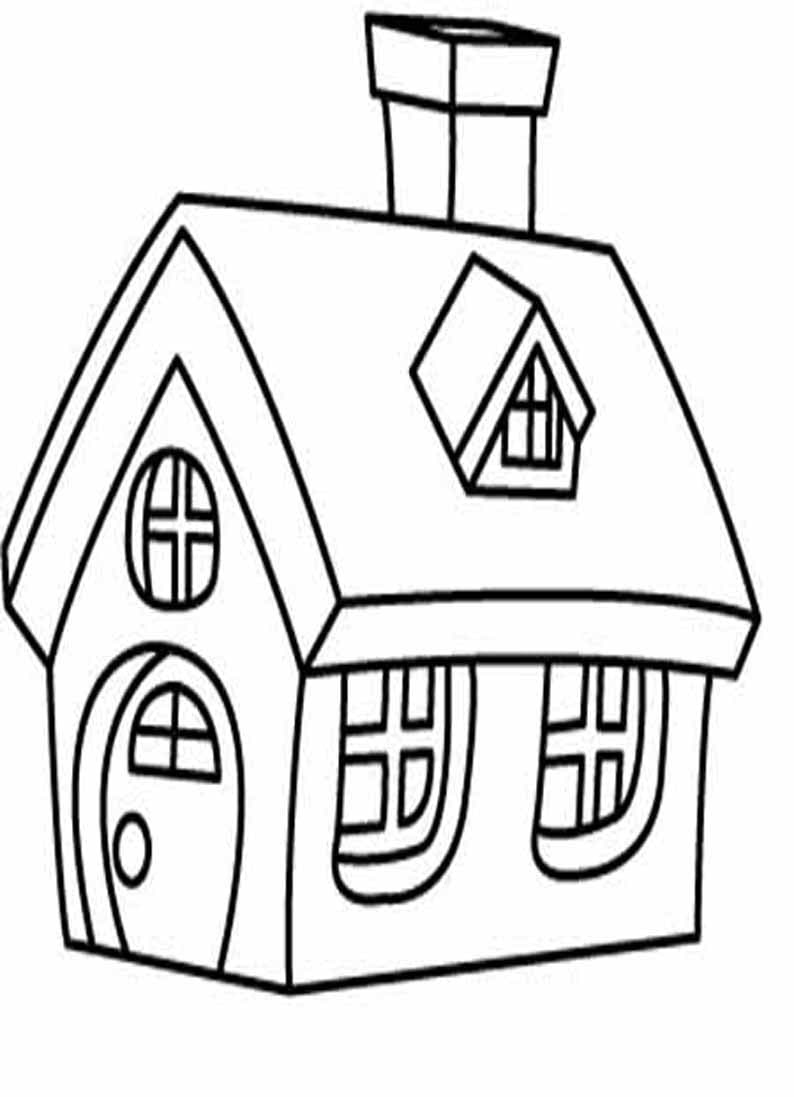 Картинка с изображением Винни разрезается как паззл на 4 части, на каждой пишутся вопросы на оборотной стороне фото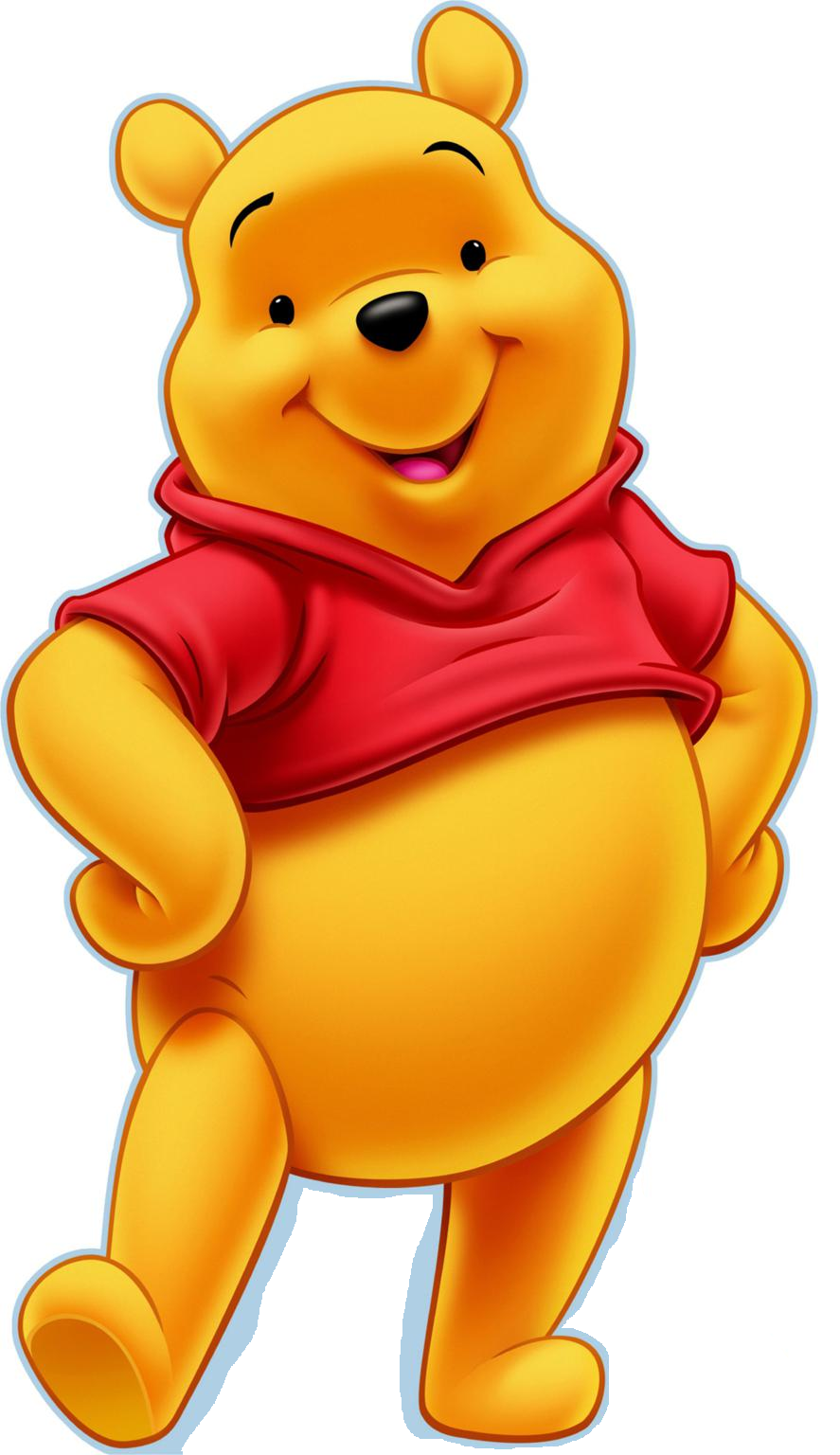 Вопросы: What date is it today? What season is it now? What day of the week is it today? Whenistourbirthday?На шариках записываются числа, которые дети должны прочитать: 22, 12, 30, 15, 63, 84, 100, 17, 21, 35,87, 19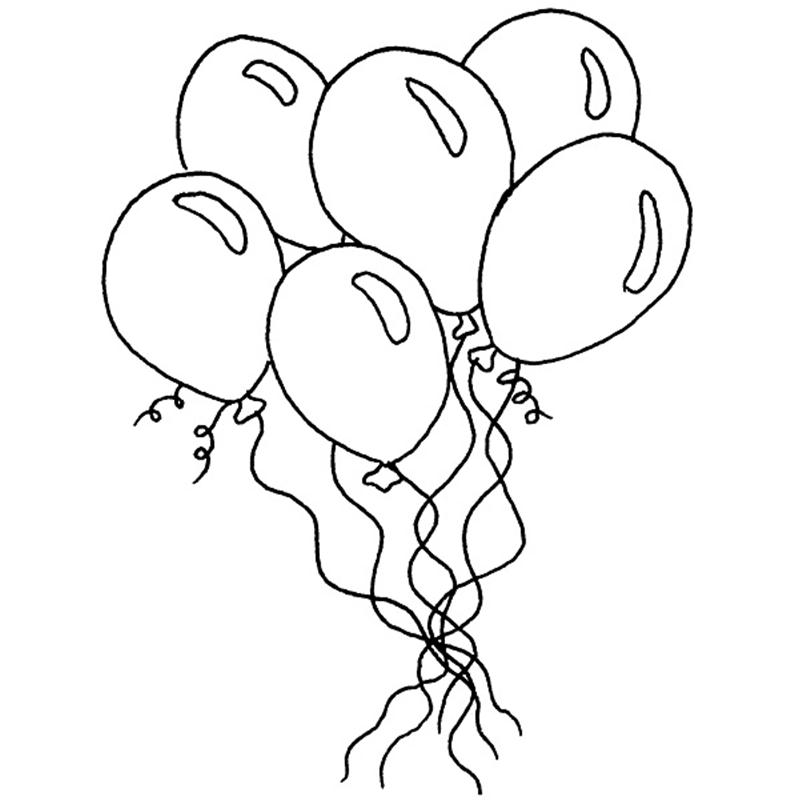 Конверт с адресом Винни- Пуха 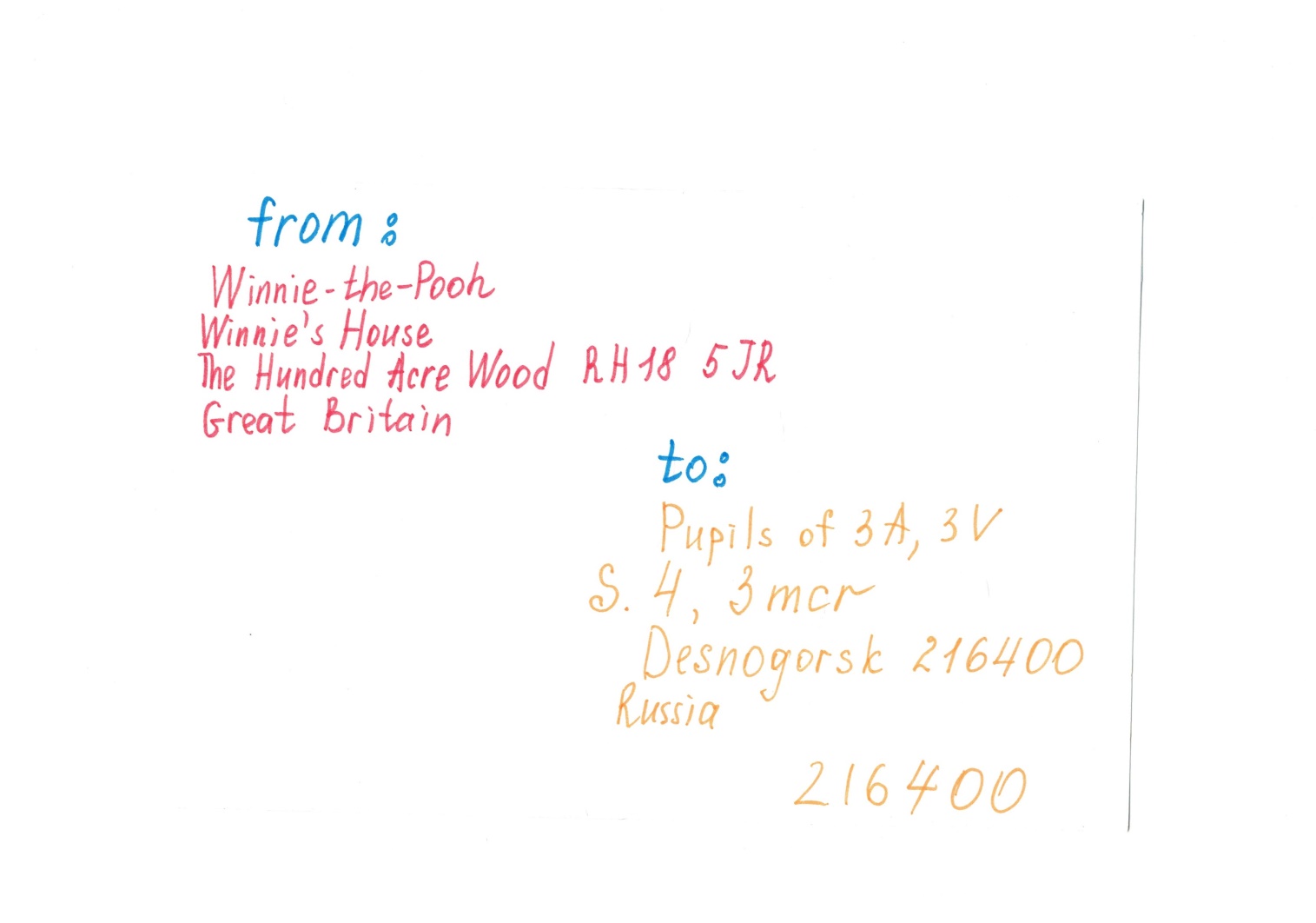 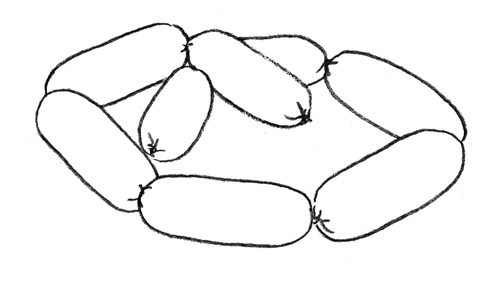 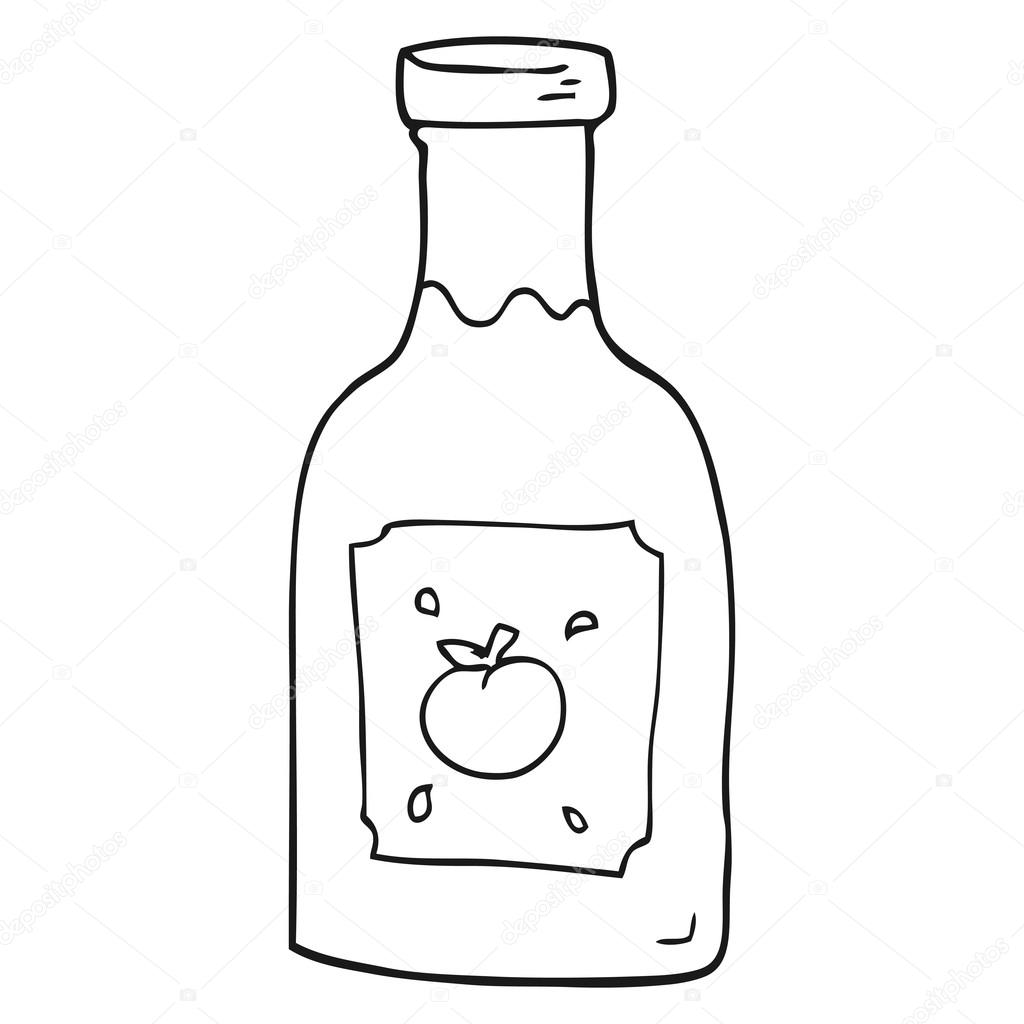 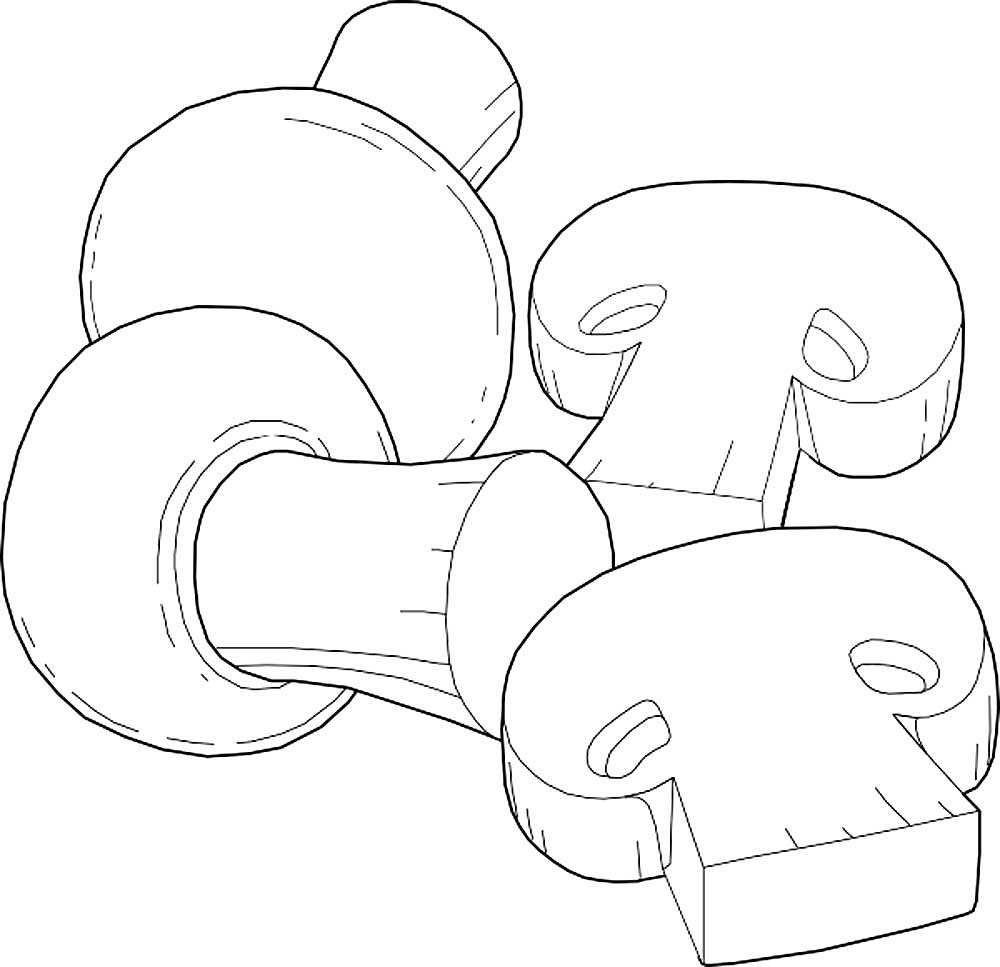 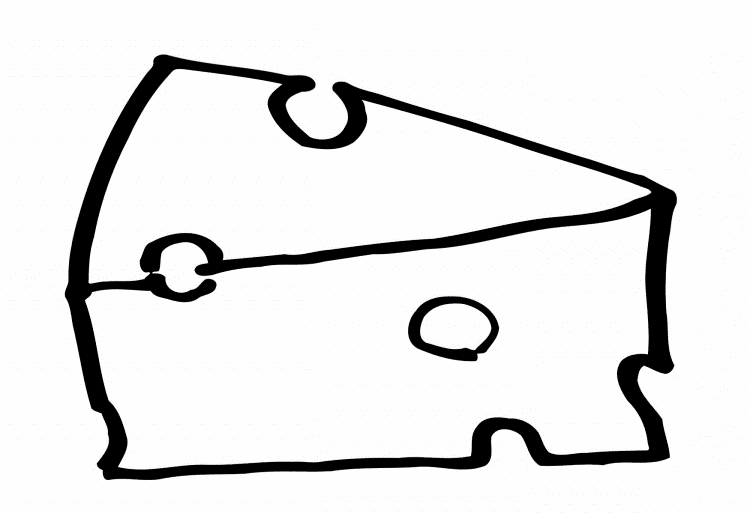 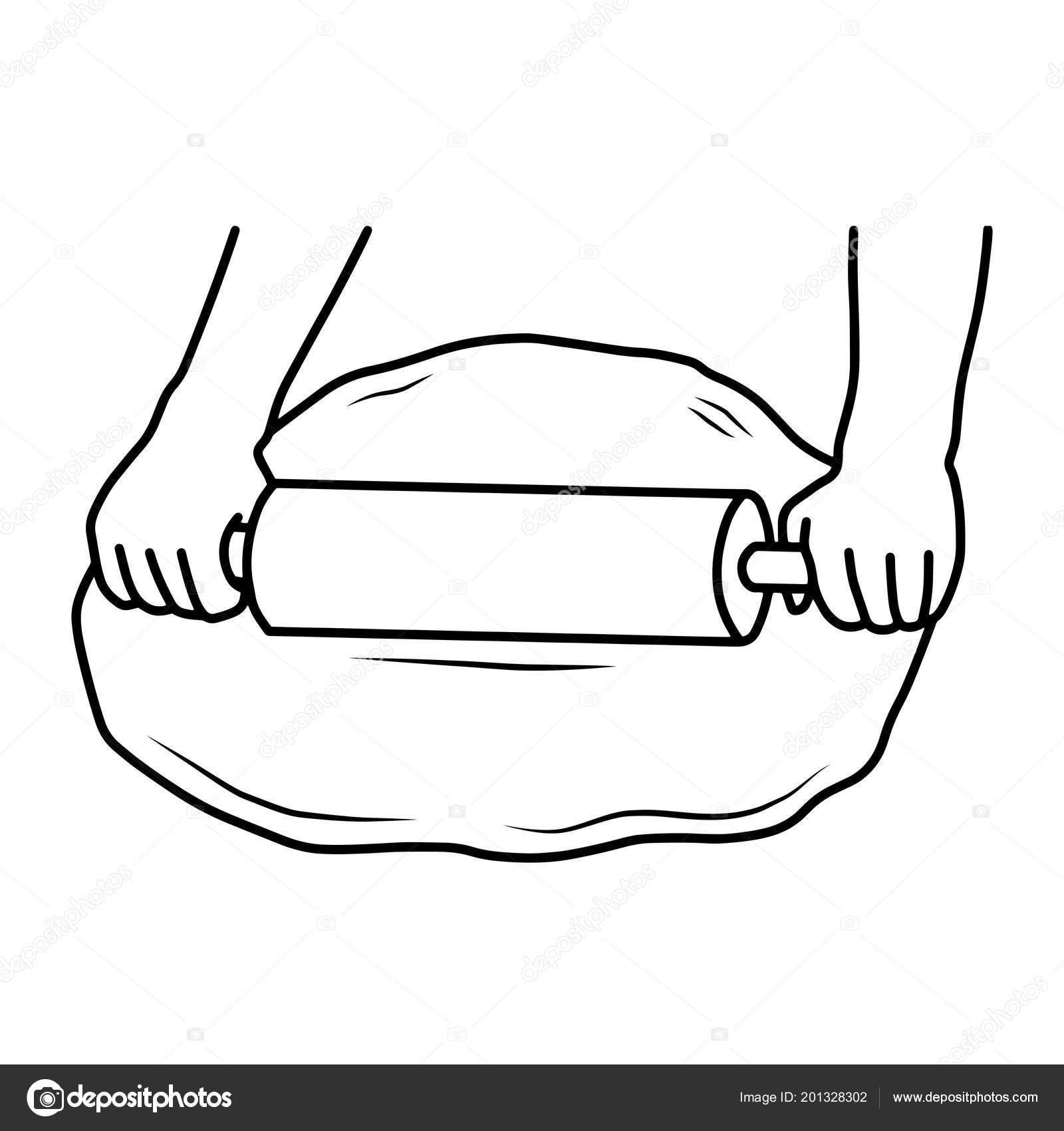 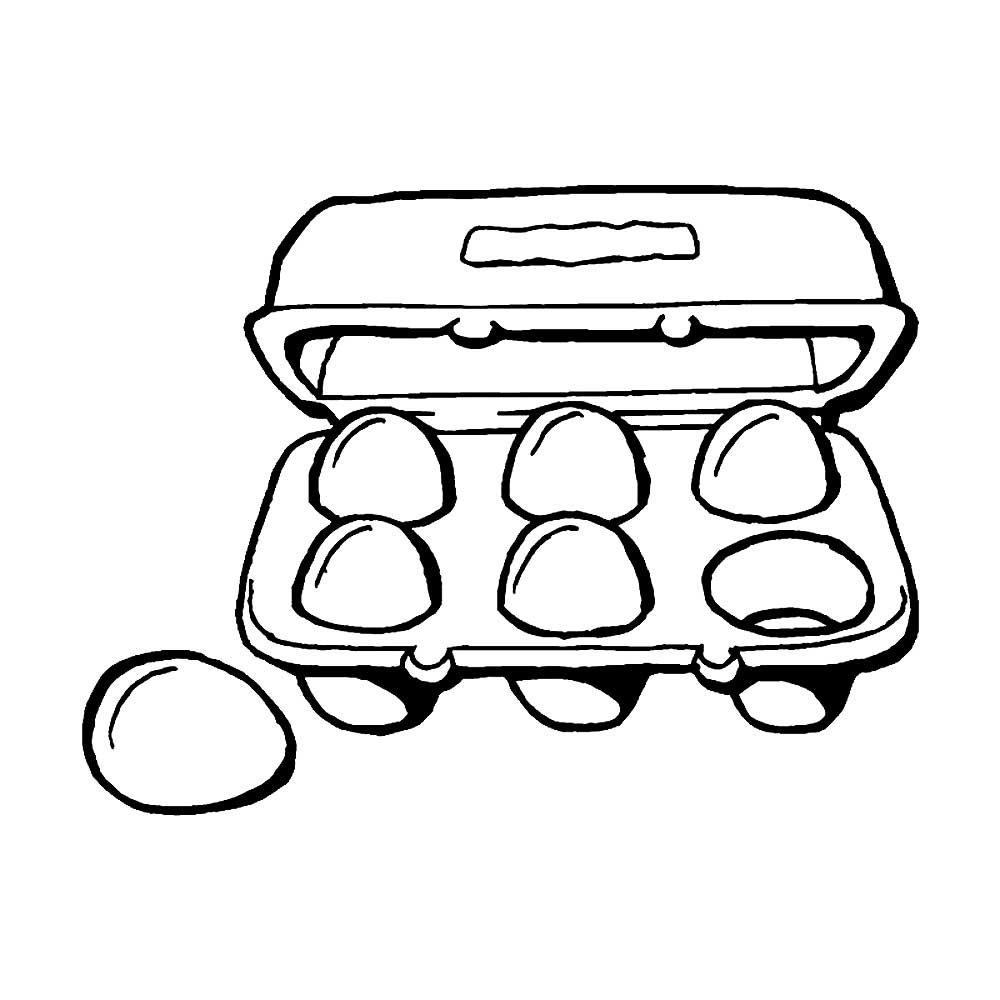 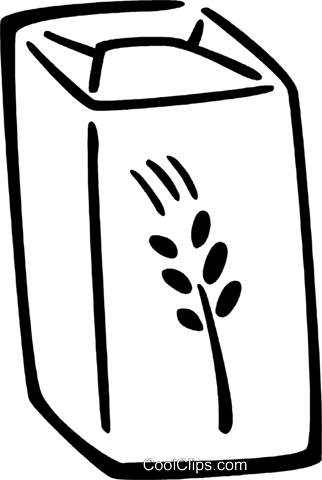 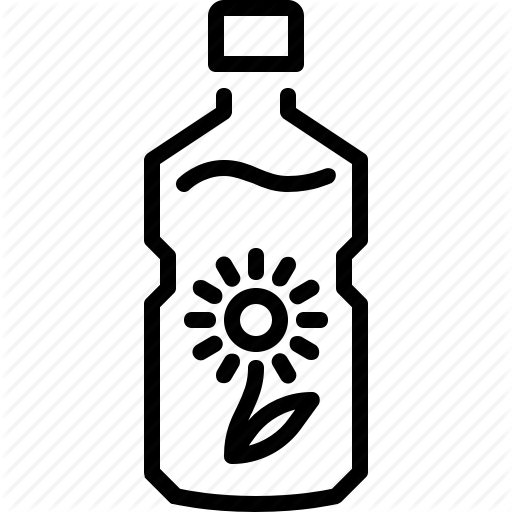 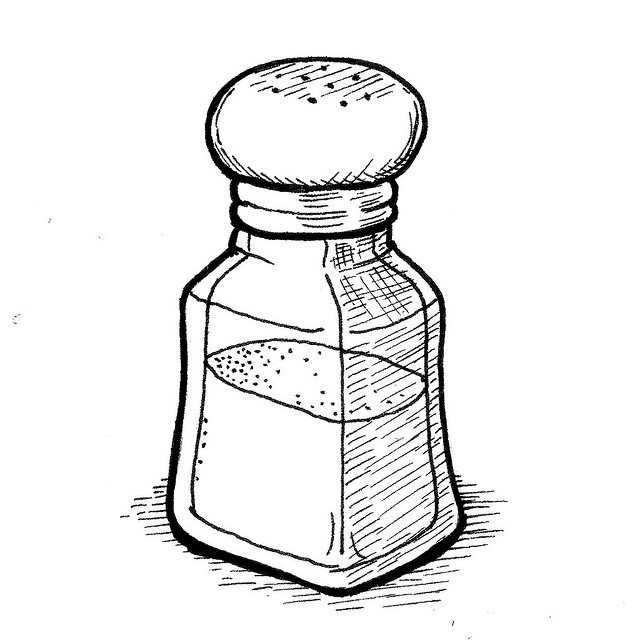 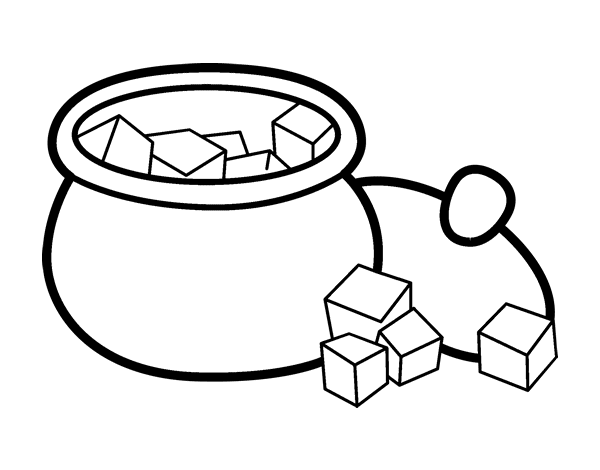 Слова для картинок пицца: sausages, dough, mushrooms, cheese, ketchup.Блины: oil, flour, salt, sugar, eggs.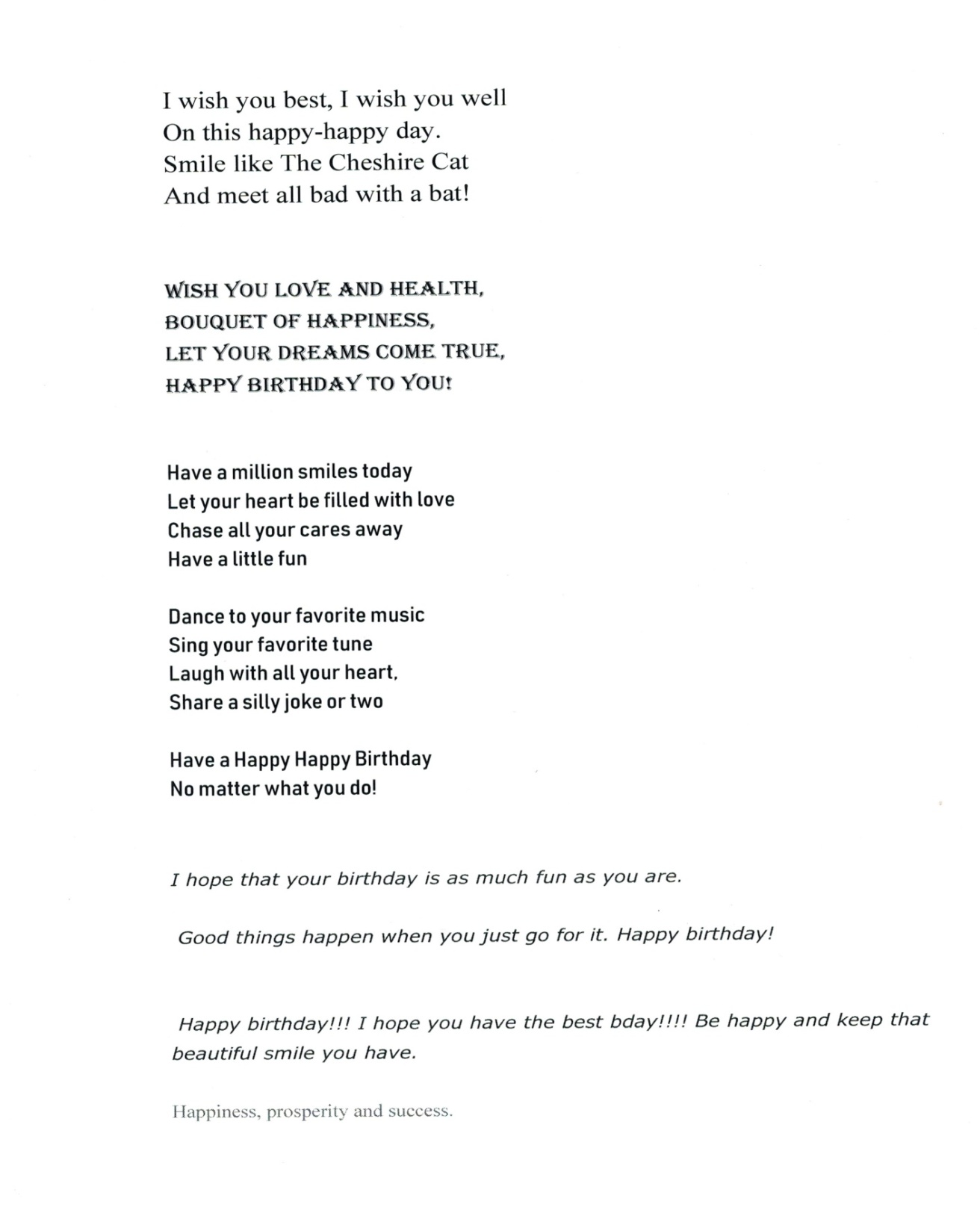 Раздаточный материал для открытки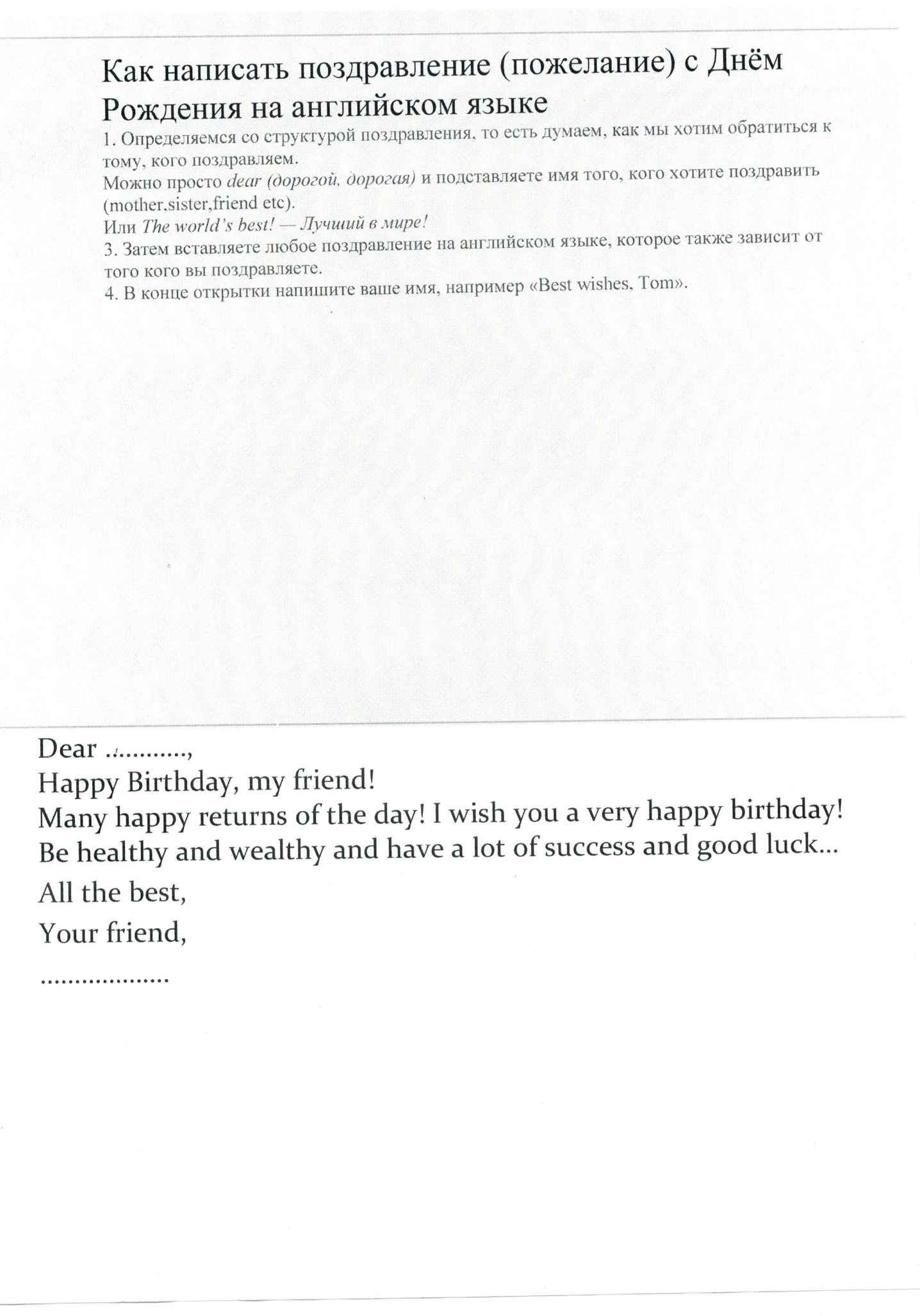 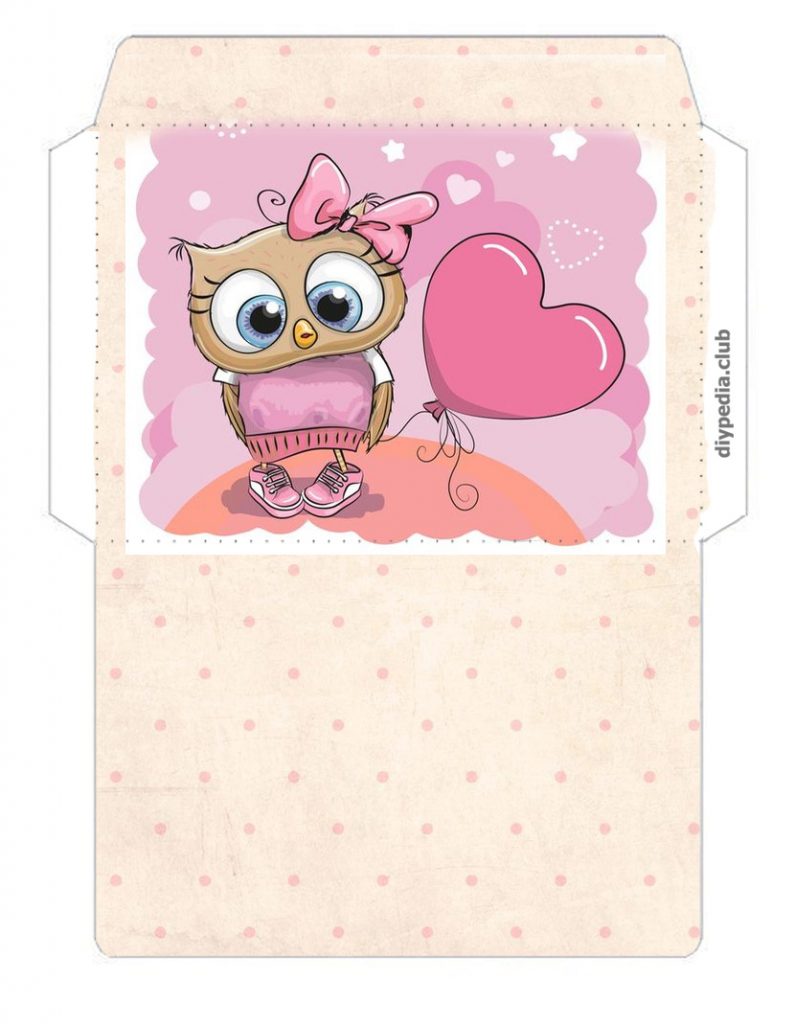 Задание для жюри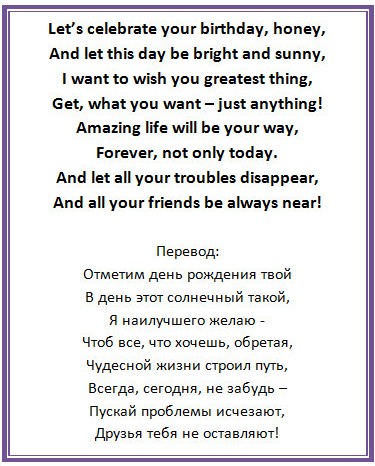 Раздаточный материал для маршрутных листов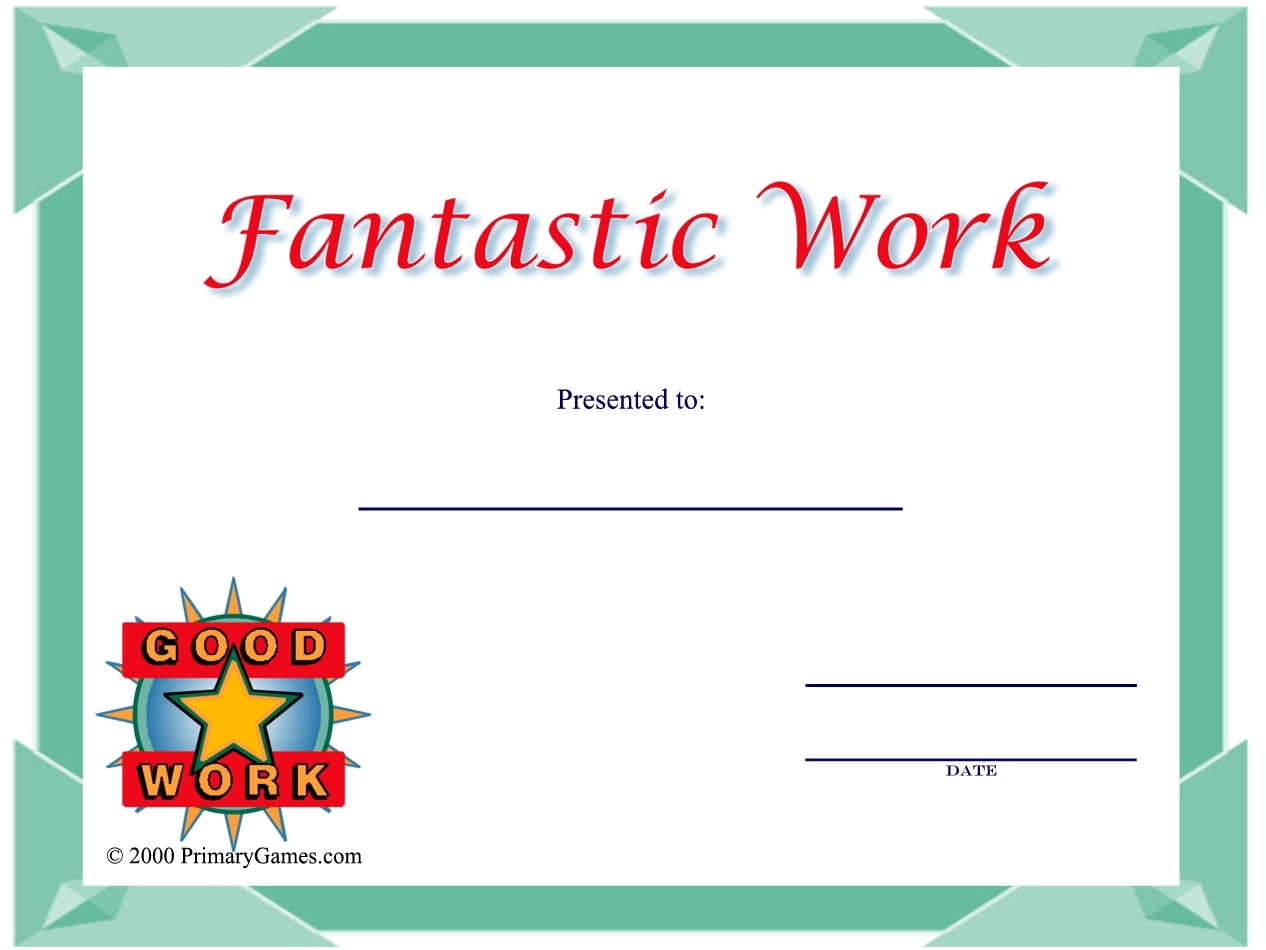 Оформление доски и кабинета: воздушные шарики, magic ball для создания атмосферы праздника, спрятанный подарок с шоколадными конфетами-подарком для детей, который нужно выиграть, собрав все домики героев и заполнив маршрутные листы, грамоты победителям, картинки домиков и героев, которые дублируются в презентации и в маршрутных листах, буквы слова-подарка: CHOCOLATESМУНИЦИПАЛЬНОЕ БЮДЖЕТНОЕОБЩЕОБРАЗОВАТЕЛЬНОЕ УЧРЕЖДЕНИЕ«СРЕДНЯЯ ШКОЛА № 4»МУНИЦИПАЛЬНОГО ОБРАЗОВАНИЯ«ГОРОД ДЕСНОГОРСК» СМОЛЕНСКОЙ ОБЛАСТИ216400 Смоленская область г. Десногорск, тел./факс (48153) 7-17-95 E-mail: dssh4@yandex.ruЭтапы   Деятельность   учителяДеятельность учениковФормируемые умения1.Организационный этап1.Настраивает учеников на работу; вводит в атмосферу иноязычной речи- Hello, pupils! Say HELLO как смайлики с разными эмоциями. (презентация)2.Предлагает  задания для оглашения темы- Today we have an unusual activity- a quest game. We have 2 teams. We have judges. The topic is… Look at the blackboard. Каких букв не хватает? HAPPY BIRTHDAY,…..- Разгадайте паззл, чтобы получить тему нашей игры. Для этого ответьте на вопросы: What date is it today? What day of the week is it today? What season is it now? 1.Говорят HELLO с разными эмоциями2. Определяют тему мероприятия. Решают, чей день рождения отмечаем.3. Собирают из отдельных частей портрет Винни-Пуха, отвечая на вопросы: 5th March. ItisTuesday. Itisspring.Регулятивные УУД:- определять цели и задачи занятия;- участвовать в коллективном обсуждении темыПознавательные УУД:- уметь строить логическое высказывание, используя личный опытЛичностные УУД:- проявлять интерес к содержанию, проявлять свои эмоции- уметь высказывать свою точку зрения2.Учебно-познавательнаядеятельностьИгра-квест1.Предлагает начать квестИтак, сегодня мы отмечаем день рождения Винни-Пуха. Добавим его имя к теме нашего мероприятия:Happy birthday, Winnie-the-Pooh. 2. Называет  команды, представляет жюри.-Давайте устроим соревнование: кто первым из 2 команд доберется до нашего главного героя именинника, тот и победит.  Первая команда называется… Вторая-…. 3.Работа в группах- Узнаем адрес Винни. У нас есть конверт. Прочитаем его и ответим на вопросы: страна, место, номер дома Винни-Пуха4.Команда, выполнившая задание первой,получает буквы, которые помогут подарить то, что ждет именинник5.Предлагает получить маршрутные листы (презентация)Перед вами карта нашего путешествия: заполняем листок и получаем домик: пишем номер домика и имя того, кто живет в нем. Выполняем задания из презентации: мы находимся в Стоакровом лесу, соберем все домики, выполним задания каждого героя и придем к имениннику. Победители получат шанс первыми поздравить его, получив все буквы подарка и сам подарок.6.Домик Пятачка  (Презентация)Прочтите числа на шариках, которые любил этот персонаж.Команда, выполнившая это задание правильнее и быстрее, получает буквы подарка и домик с именем героя –Piglet ‘house№17.Домик Кролика (презентация) Учитель дает задание, нацеленное на повторение слов по теме «Продукты».Соберите из картинок в конверте и слов блюдо, которое готовит Кролик своему другу. 8.Домик Иа (презентация)Предлагает потренироваться в музыкальном конкурсе: развесели Иа, спой песню Happy Birthday to you! В стиле колыбельной-1 команда, в стиле рэп – 2 команда. Звучат образцы минусовки с песнями в разных жанрахЖюри оценивает исполнение каждой команды.Учитель предлагает станцевать и спеть песню под мотив ламбады (звучит минусовка ламбады)1.Добавляют имя к теме занятия2. Придумывают названия команде3. Работа в группах1. читают адрес на конверте и называют адрес Винни2. самостоятельно читают информацию и делают вывод, как нужно отвечать на вопросы 4. Получают буквы для подарка5.Знакомятся с маршрутными листами6.Читают числа на шариках (картинки с шариками с цифрами)по цепочке7.Соединяют название продукта со словом, которое его обозначает и догадываются, какое блюдо получается из данных слов.8.Поют песню в соответствии с музыкальным жанромТанцуют и поют под мотив  ламбадыПредметные результаты:- уметь употреблять изученную лексику в известных ситуацияхЛичностные УУД:- осмысливать, что они умеют делать- осознавать свою роль в группе- осознавать степень своего усвоения материалаРегулятивные УУД:- контролировать и корректировать выполненное заданиеПознавательные УУД:- работать с текстом, выделяя информацию по заданиюКоммуникативные УУД:- слушать другое мнение и озвучивать свое- работать в группе и в парахПредметные  результаты:-повторяют счет и действия сложения, умножения, вычитания, деленияПознавательные УУД:-умение анализировать, сравнивать зрительный и словесный образ.Предметные результаты:- активизация ЛЕ по теме «Еда»Предметные результаты:- уметь употреблять изученную лексику в известных ситуациях, развивать языковую догадку3.Интеллекту-ально-   преобразова-тельная деятельность1.Предлагает посмотреть на  слайд презентации и заполнить поздравительную открытку в Домике у Совы (презентация и раздаточный материал)2. Предлагает подписать конверт, сделав его самим в каждой команде, вложить открытку – в Доме Кристофера Робина (презентация и раздаточный материал-конверт для склеивания и оформления)Пока команды выполняют творческое задание, учитель проводит конкурс для жюри от обеих команд, читают стих о дне рождения, предварительно послушав и потренировавшись вместе с учителем. Балл победителя присуждается команде. (раздаточный материал)3.Домик Тигры(презентация)Предлагает назвать даты своего дня рождения по цепочке у всех членов команды, если есть ошибка, то исправляет жюри. Ответственные – ученики из жюри 4.Домик Кенги и РуПредлагает посмотреть видео и описать героев: Винни и Тигру(презентация и видео)Учитель вместе с жюри оценивает выступление учащихся от каждой из команд и определяет, какая команда получает буквы из названия подарка и первой добирается до конечной цели игры до домика Винни. Оценивает, чей маршрутный лист полнее и четче.1.Изучают слайд и раздаточные материалы,выясняют, что нужно изменить, и заполняют открытку2. подписывают конверты3.Называют правильно дату своего дня рождения, ученики жюри-оценивают и исправляют4.Смотрят видео, описывают героя в соответствии с поставленной задачейСобирают полученные буквы и пытаются составить название подарка:chocolatesПредметные результаты:- уметь употреблять изученную лексику в известных ситуациях- совершенствовать навыки устной речи- осуществлять осознанное построение речевого высказыванияЛичностные УУД:- развивать творческое воображение- выражать свои мысли в соответствии с задачами и условиями коммуникацииРегулятивные УУД:- контролировать и корректировать выполненное заданиеПознавательные УУД:- принимать решения и осуществлять самостоятельный выбор в учебной и познавательной деятельностиКоммуникативные УУД:- слушать другое мнение и предъявлять свое4.Контроль иоценка результатовдеятельностиРефлексия1.Учитель завершает квест: Первой оказалась команда…Подарок, полученный из букв…Самый законченный  и красочный маршрутный лист со всеми героями получился у команды…Победитель….2.Предлагает обсудить итоги игры и поздравить Винни-Пуха, спеть песенку: HappyBirthday3.Учитель задает вопросы:- Достигли ли мы цели?- Достаточно ли попрактиковались?- Что было легко?- Что было трудно?- Что понравилось?- Что не понравилось?4. Награждение 5. Прощается с учениками и гостями под песню Goodbye(видео)1. Ученики собирают слово-название подарка Самостоятельно оценивают свою деятельность на уроке2.Поют песню, дарят открытки, желают Винни всего наилучшего вместе с жюри. 3.Анализируют результаты урока, отвечая на вопросы4.Получают сладкие призы и грамоты для победителей квеста5.Поют песню, прощаютсяЛичностные УУД:- анализировать личные достижения по теме- осуществлять самоконтроль и оценкуРегулятивные УУД:- соотносить полученный результат с планируемымЛичностные УУД: -создание благоприятной атмосферы, позитивного настроения